平成２６年度支部合同(練馬・板橋・豊島)学術講習会のお知らせ　　日時　　8月17日日曜日 午後1時30分から4時30分まで　　　　　　　　　　　　　　午後1時開場　　場所　　石神井公園区民交流センター２階展示室兼集会室　　　　　　練馬区石神井町2-14-1   TEL 03-5910-3451　　交通　　西武池袋線石神井公園駅北口下車徒歩1分　　演題　  「大学診察での新発見（治療法）アラカルト」　　講師　　福島　隆治先生東京農工大学　共生科学技術研究室動物生命科学部門獣医外科学教室　准教授　　　　＊参加費無料＊会員・非会員を問わず誰でも参加できます。＊申し込みも不要です。＊日獣生涯学習研修ポイント対象　　問い合わせ先　　練馬区獣医師会支部長　　　　　　　　　　    佐伯獣医科病院　　　　　　　　     佐伯良重　　　　　　　      TEL  03-3978-5521　　　　　　　　　　FAX  03-3978-5561                    E-mail  kiui-maron-vet@jcom.home.ne.jp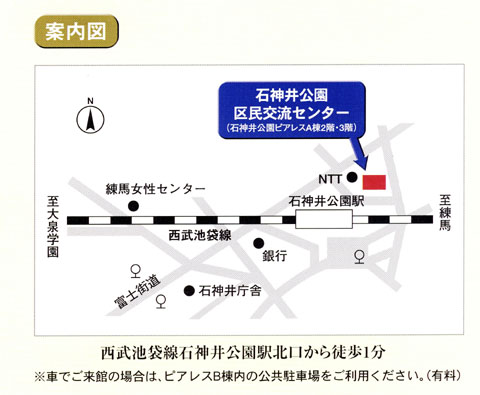 